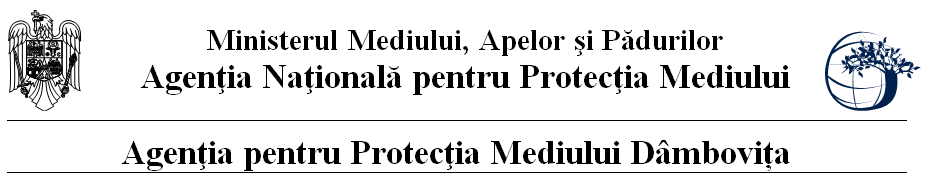 Nr. 14151/6920/______.2016PROIECT DECIZIA ETAPEI DE ÎNCADRARENr. ___ din ________.2016Ca urmare a solicitării de emitere a acordului de mediu adresate de S.C. FDEE Electrica Distribuție Muntenia Nord – SDEE Târgoviște cu sediul în municipiul Târgoviște, str. Calea Domnească, nr. 236, județul Dâmbovița, înregistrată la sediul Agenției pentru Protecția Mediului (APM) Dâmbovița cu nr. 14151 din 19.11.2015, în baza Hotărârii Guvernului nr. 445/2009 privind evaluarea impactului anumitor proiecte publice si private asupra mediului si a Ordonanței de Urgenta a Guvernului nr. 57/2007 privind regimul ariilor naturale protejate, conservarea habitatelor naturale, a florei si faunei sălbatice, cu modificările si completările ulterioare, Agenția pentru Protecția Mediului (APM) Dâmbovița decide, ca urmare a consultărilor desfășurate in cadrul ședinței Comisiei de Analiza Tehnica din data 04.02.2016, că proiectul de investiție, ”Modernizare LEA 20 kV Ulmi”, propus a fi amplasat în municipiul Târgoviște; comuna Ulmi, județ Dâmbovița nu se supune evaluării impactului asupra mediului si nu se supune evaluării adecvate. Justificarea prezentei decizii:Motivele care au stat la baza luării deciziei etapei de încadrare in procedura de evaluare a impactului asupra mediului sunt următoarele:- proiectul se încadrează in prevederile Hotărârii Guvernului nr. 445/2009, Anexa nr. 2, art.13, lit. a.;- impactul realizării proiectului asupra factorilor de mediu va fi redus pentru sol, subsol, vegetație, fauna si nesemnificativ pentru ape, aer si așezările umane ;- nu au fost formulate observaţii din partea publicului în urma mediatizării depunerii solicitării de emitere a acordului de mediu respectiv, a luării deciziei privind etapa de încadrare;1. Caracteristicile proiectelor a) mărimea proiectului:Prin acest proiect se vor realiza următoarele lucrări:		Se va monta un PTAB 20/0,4 kV in vecinătatea ST 110/20/6 kV V. VOIEVOZILOR, ce va fi echipat cu 3 buc. celule linie si 1 buc. celula trafo. In PA 1011 si PTAB 1313 se vor monta cate  1 buc. celule linie, astfel încât, pe LES 20 kV ieșire din ST 110/20/6 kV V. VOIEVOZILOR sa fie preluate: PA 1011, PTAB 1313 si tronsonul LEA 20 kV intre stâlpii nr. 26 si 64, iar tronsonul LEA 20 kV ULMI,  intre stâlpii nr. 1 si 25, sa fie preluat  din PTAB proiectat.         Achiziția, prelucrarea si teletransmisia de date va fi realizata prin RTU ce va fi montat in PTAB proiectat si prin RTU-urile existente in PA 1011 si PTAB 1313.Pentru aceasta sunt necesare urmatoarele lucrari:I. LUCRARI MTLES MT SI PTAB:1. pozare LES 20 kV (linie electrica subterana),  L = 120 m, intre ST  110/20/6 kV VALEA VOIEVOZILOR  pana  la  PTAB proiectat;2. montare PTAB (post de transformare in anvelopa de beton) 20/0,4 kV – 400 kVA, echipat cu celule modulare cu actionare din interior, amplasat in domeniul public; 3. pozare LES 20 kV, L = 230 m, intre PTAB proiectat si stalpul nr. 1 tip SC 15014 existent in LEA 20 kV ULMI;4. pozare LES 20 kV, L = 701 m, intre PTAB proiectat si PA (punct de alimentare)  1011 CICOM;5. interceptare LES 20 kV existenta intre PA 1011 CICOM si stalpul nr. 7 bis al racordului la PTAB 1313 Complex Turistic de Natatie Baza Crizantema,  mansonarea acestuia cu cablu  proiectat, L = 120 m si racordare in PTAB 1313;6. pozare LES 20 kV, L = 570 m, din PTAB 1313 pana la stalpul nr. 26 al LEA 20 kV ULMI.LEA MT:demontare LEA 20 kV Derivatie la PTAB 1313 Complex Turistic de Natatie Baza Crizantema din LEA 20 kV ULMI (10 buc. stalpi si 1527 m conductoare OLAl 35/6 mm2), de la stalpul nr. 24 (1)  pana la stalpul nr. 10 inclusiv;inlocuire conductoare pe axul LEA 20 kV, tip OLAl  50/8 mm2, L = 7974 m, cu cablu tip TA2X(FL)2Y-OL 3 x 50 + 50 OL, L = 2971 m, intre stalpul nr. 26 si stalpul  nr. 64;  inlocuire 4 buc. stalpi: nr. 26, 27, 30 si 52, cu stalpi tip: SE 9 – 3 buc. (stalpii nr.: 26, 27 si 52) si  SE 8 – 1 buc. (stalpul nr. 30);refacere 11 buc. prize de pamant: 9 buc. tip D3 (la stalpii nr.: 30, 32, 33, 46, 52, 58, 61, 63 si 64) si 2 buc. tip D2 (la stalpii nr. 26 si 27);II. LUCRARI JTLES JT – PTAB proiectat:realizarea unui circuit (C2) din PTAB pr., L = 45 m, pana la stalpul nr. 1 tip SC 10002 existent si preluare consumatori str. Gimnaziului spre sediul S.D. Targoviste;realizarea unui circuit (C3) din PTAB pr., L = 45 m, pana la stalpul nr. 1 existent si preluare consumatori str. Gimnaziului spre A.P.M. Dambovita;realizarea unui circuit (C4) din PTAB pr., L = 45 m, pana la stalpul nr. 1 existent si preluare consumatori tronson 3 - 9;realizarea unui circuit (C5) din PTAB pr., L = 157 m, pana la firida generala tip E2-6 proiectata la sediul CE MT JT Targoviste (alimentare de rezerva);LEA 0,4 kV – PTAB proiectat:montare conductoare torsadate tip T2X 50OLAl + 3 x 50 mm2, L = 131 m, pe stalpii existenti (C4), pe tronsonul 2’ – 3 si preluare consumatori tronsonul 3-9;2.       prize de pamant cu Rp < 4 ohm: 4 buc. (stalpii nr. 1, 6, 7 - C1 si nr. 1 – C3);LEA 0,4 kV – PTA 1177 OGA:1.     demontare conductoare torsadate tip TYIR 50 OLAl + 3 x 50 mm2 (C3 din PTA 1177 OGA), pe tronsonul PTA – nodul 3, L = 375 m;2.    inlocuire conductoare TYIR 50 OLAl + 1 x 50 mm2, L = 146 m (C3 din PTA 1177 OGA, pe tronsonul 1-2), cu conductoare TYIR 50 OLAl + 3 x 50 mm2, L = 159 m (refolosite), cu preluarea consumatorilor existenti pe Calea Ialomitei;3.    inlocuire stalp SC 10001 (nr. 11 – PTA 1177 – C2) cu stalp SC 10002 si plantare stalp  SC 10005 – 1 buc. (nr. 11 – PTA 1177 – C3);4.     prize de pamant cu Rp < 4 ohm: 2 buc. (stalpii nr. 11 – C2 si 11 – C3).III. LUCRARI TELECOMUNICATII:1. montare cablu FO, L total  = 2478 m,  astfel:- 618 m – intre PTAB 1313 si stalpul nr. 1, subteran, in acelasi profil cu LES MT;- 120 m – intre ST VALEA VOIEVOZILOR si PTAB pr. subteran, in acelasi profil cu LES MT, ;- 690 m – intre PTAB pr. si PA 1011 subteran, in acelasi profil cu LES MT ;- 1050 m – intre PA 1011 CICOM si PTAB 1313, aerian, pe stalpii existenti;b) cumularea cu alte proiecte: nu este cazul;c) utilizarea resurselor naturale: se vor utiliza resurse naturale în cantităţi limitate, iar materialele necesare realizării proiectului vor fi preluate de la societăţi autorizate; d) producţia de deşeuri: deşeurile generate atât în perioada de execuţie vor fi stocate selectiv şi predate către societăţi autorizate din punct de vedere al mediului pentru activităţi de colectare/valorificare/eliminare; e) emisiile poluante, inclusiv zgomotul şi alte surse de disconfort: lucrările şi măsurile prevăzute în proiect nu vor afecta semnificativ factorii de mediu (aer, apă, sol, aşezări umane); f) riscul de accident, ţinându-se seama în special de substanţele şi de tehnologiile utilizate: riscul de accident, pe perioada execuţiei lucrărilor este redus, deoarece nu se utilizează substanţe periculoase. 2. Localizarea proiectelor2.1. utilizarea existentă a terenului: Terenul pe care se realizează investiţia se află în intravilanul și extravilanul UAT Târgoviște și Ulmi ce aparține domeniului public al municipiului târgoviște și comunei Ulmi; categoria de folosință: căi de comunicații.2.2. relativa abundenţă a resurselor naturale din zonă, calitatea şi capacitatea regenerativă a acestora:  nu este cazul;2.3. capacitatea de absorbţie a mediului, cu atenţie deosebită pentru:zonele umede: nu este cazul;zonele costiere: nu este cazul;     c)  zonele montane şi cele împădurite: nu este cazul;    d)  parcurile şi rezervaţiile naturale: nu este cazul;    e)  ariile clasificate sau zonele protejate prin legislaţia în vigoare, cum sunt: proiectul nu este amplasat în sau în vecinătatea unei arii naturale protejate;    f)  zonele de protecţie specială, mai ales cele desemnate prin Ordonanţa de Urgenţă a Guvernului nr. 57/2007 privind regimul ariilor naturale protejate, conservarea habitatelor naturale, a florei şi faunei sălbatice, cu modificările şi completările ulterioare, zonele prevăzute prin Legea nr. 5/2000 privind aprobarea Planului de amenajare a teritoriului naţional – Secţiunea a III – a – zone protejate, zonele de protecţie instituite conform prevederilor Legii apelor nr. 107/1996, cu modificările şi completările ulterioare şi Hotărârea Guvernului nr. 930/2005 pentru aprobarea Normelor speciale privind caracterul şi mărimea zonelor de protecţie sanitară şi hidrogeologică: proiectul nu este inclus în zone de protecţie specială desemnate;    g) ariile în care standardele de calitate a mediului stabilite de legislaţie au fost deja depăşite: nu au fost înregistrate astfel de situaţii;     h) ariile dens populate: nu e cazul - lucrările propuse se află într-o zonă cu locuinţe individuale;     i) peisajele cu semnificaţie istorică, culturală şi arheologică: nu este cazul; 3. Caracteristicile impactului potenţial:        a) extinderea impactului: aria geografică şi numărul persoanelor afectate: impactul va fi local, numai în zona de lucru, pe perioada execuţiei;    b) natura transfrontieră a impactului:  nu este cazul;    c) mărimea şi complexitatea impactului: impact relativ redus şi local pe perioada execuţiei proiectului;    d) probabilitatea impactului: impact cu probabilitate redusă pe parcursul realizării investiţiei, deoarece măsurile prevăzute de proiect nu vor afecta semnificativ factorii de mediu (aer, apă, sol, aşezări umane);    e) durata, frecvenţa şi reversibilitatea impactului: impact cu durată, frecvenţă şi reversibilitate reduse datorită naturii proiectului şi măsurilor prevăzute de acesta. Condiţiile de realizare a proiectului:    Titularul are obligaţia de a urmări modul de respectare a legislaţiei de mediu în vigoare pe toata perioada de execuţie a lucrărilor şi  după realizarea acestuia să ia toate măsurile necesare pentru a nu se produce poluarea apelor subterane, de suprafaţă, a solului sau a aerului.Pentru  organizarea de şantier:- organizarea de şantier se va face numai în culoarul de lucru din suprafaţa reprezentând traseul liniei electrice, zona frontului de lucru va fi semnalizată prin mijloace corespunzătoare de avertizare; - utilajele şi muncitorii se vor deplasa zilnic la locul de execuţie al lucrării;- materialele necesare executării lucrărilor de îmbunătăţire se vor pune în operă în aceeaşi zi;- asigurarea materialelor necesare execuţiei lucrării se va face de la distribuitori autorizaţi; - accesul la lucrările propuse se va face pe drumurile publice de interes local existente în zonă; Protecţia apelor- se vor asigura sisteme controlate de colectare, depozitare şi evacuare a deşeurilor în vederea evitării impurificării apelor de suprafaţă şi subterane;Protecția împotriva zgomotului - toate echipamentele mecanice trebuie să respecte standardele referitoare la emisiile de zgomot în mediu conform HG nr. 1756/2006 privind emisiile de zgomot în mediu produse de echipamentele destinate utilizării în exteriorul clădirilor;Protecţia solului- alimentarea cu carburanţi a mijloacelor de transport se va face de la staţii de distribuţie carburanţi autorizate, iar pentru utilaje alimentarea se va face numai cu respectarea tuturor normelor de protecţia  mediului;- depozitarea materialelor de construcţie se va face în zone special amenajate pe amplasament, fără a se afecta circulaţia în zona lucrărilor;- la terminarea lucrărilor de execuţie se va aduce terenul afectat, la starea iniţială sau la o stare care să permită utilizarea ulterioară fără să fie compromise funcţiile sale ecologice naturale;Protecţia aşezărilor umane- se vor respecta normativele tehnice privind delimitarea zonelor de protecţie şi de siguranţă între conductorul LEA şi clădiri;- se va asigura scoaterea automata de sub tensiune a instalaţiilor în caz de defect;- se va realiza inscripţionarea stâlpilor cu indicatoare de interdicţie a atingerii conductoarelor chiar căzute la pământ;  asigurarea scoaterii automate de sub tensiune a instalaţiilor in caz de defect;- respectarea gabaritelor şi distanţelor normate faţă de sol, construcţii şi alte instalaţii;Modul de gospodărire a deşeurilordeşeurile reciclabile rezultate în urma lucrărilor de construire (materiale plastice, materiale feroase şi neferoase, cabluri) se vor colecta selectiv prin grija executantului lucrării si predate la firme specializate în valorificarea/eliminarea lor; conform HG nr. 856/2002 constructorul are obligaţia să ţină evidenţa strictă a cantităţilor şi tipurilor de deşeuri produse, valorificate sau comercializate şi circuitul acestora; Lucrări de refacere a amplasamentului- la finalizarea lucrărilor de construcţii se vor executa lucrări de refacere a solului şi a vegetaţiei aferente, care să se încadreze în aspectul zonei; se va curăţa amplasamentul de toate tipurile de deşeuri generate pe perioada realizări proiectului;se vor lua toate măsurile pentru evitarea poluărilor accidentale, iar în cazul unor  astfel de incidente, se va acţiona imediat  pentru a controla, izola, elimina poluarea;MonitorizareaÎn timpul implementării proiectului: în scopul eliminării eventualelor disfuncţionalităţi, pe întreaga durată de execuţie a lucrărilor vor fi supravegheate:buna funcţionare a utilajelor;modul de depozitare a materialelor de construcţie, al deşeurilor/ valorificare şi monitorizarea cantităţilor de  deşeuri generate;respectarea normelor de securitate, respectiv a normelor de securitate a muncii;respectarea măsurilor de reducere a poluării;refacerea la sfârşitul lucrărilor a zonelor afectate;Titularul proiectului are obligaţia de a notifica APM Dâmboviţa dacă intervin elemente noi necunoscute şi asupra oricărei modificări ale condiţiilor care au stat la baza emiterii prezentei,  înainte de realizarea modificării.	Prezenta decizie este valabilă pe toată perioada punerii în aplicare a proiectului, până la finalizarea acestuia.Prezenta decizie se poate revizui, în cazul în care se constată apariţia unor elemente noi, necunoscute la data emiterii .Proiectul propus nu necesită parcurgerea celorlalte etape ale procedurilor de evaluare a impactului asupra mediului şi evaluarea adecvată .Prezenta decizie poate fi contestată în conformitate cu prevederile H.G. nr. 445/2009 privind evaluarea impactului anumitor proiecte publice şi private asupra mediului şi ale Legii contenciosului administrativ nr. 554/2004, cu modificările şi completările ulterioare.DIRECTOR EXECUTIV,Mircea NISTORȘef Serviciu Avize, Acorduri, Autorizații,       Maria MORCOAȘEÎntocmit,                               consilier Florian STĂNCESCU